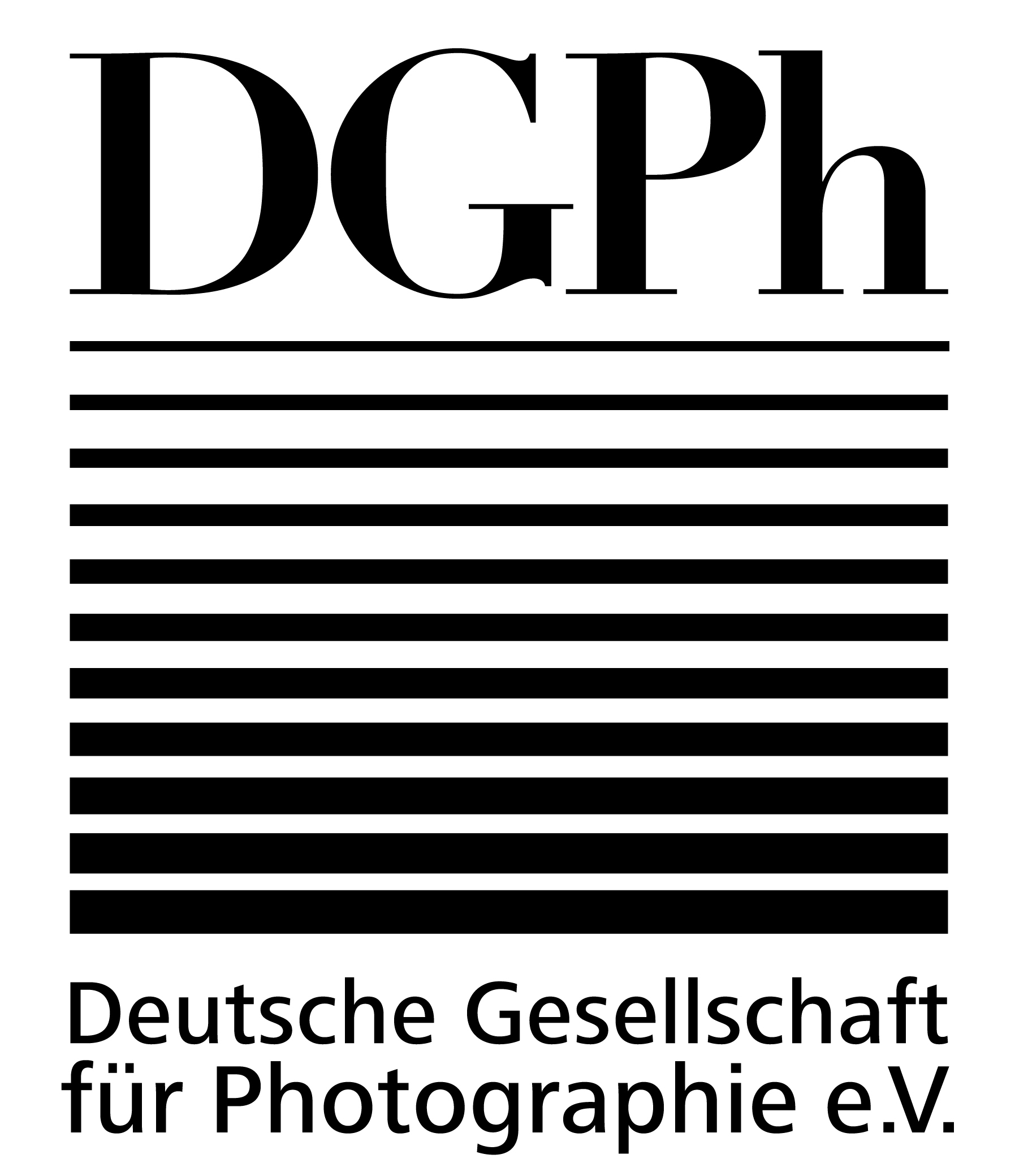 Fragenkatalog erstellt von der DGPh zur Befragung deutscher Institutionen, die mit photographischen Sammlungen und Archiven betraut sind. Bitte folgen Sie den Fragen und beantworten diese in der beigefügten Word-Datei, die Sie uns bitte an folgende Email-Adresse info@netzwerk-fotoarchive.de zurücksenden. Fragen, die Sie nicht beantworten möchten/können, bleiben einfach unausgefüllt, bitte ändern Sie freundlicherweise nicht die Nummerierung der Fragen, weil dies die Auswertung erschweren würde.Bitte beachten Sie, dass wir die Beantwortung der Fragen bis zum 30. Juli 2020 erwarten.Für Ihre Mühe bedanken wir uns!SammlungsbestandWelche Art der Photographie wird in Ihrer Institution gesammelt? (Ausrichtung, Schwerpunkte)

	Künstlerisch-dokumentarisch
	Künstlerisch-experimentell
	Journalistisch
	Werbung
Weitere:
__________________________________________________

__________________________________________________

__________________________________________________

__________________________________________________

Welche PhotographInnen sind in Ihrer Sammlung vertreten?Von welchen/m PhotographInnen enthält die Sammlung ein     umfangreicheres Konvolut, das als Archivbestand bezeichnet werden kann?
(Liste kann angefügt werden)



Welche photographischen Materialien werden in Ihrer Sammlung bewahrt?

Positive/Abzüge:
	Schwarz-weiß, ungefähre Anzahl  __________________
Welche Techniken:
_________________________________________________

	Farbe, ungefähre Anzahl		  __________________
Welche Techniken:
_________________________________________________

Welche weiteren erläuternden Materialien werden bewahrt? 

	Korrespondenz
	schriftliche Dokumente 
	Archivbücher
Weiteres:
__________________________________________________

Wie viele photographische Werke umfasst Ihre Sammlung? 

ungefähre Gesamtangabe:  ___________________________

Wieviel Negativmaterial umfasst Ihre Sammlung? (ungefähre Angaben)

Schwarz-Weiß: 
Format bis max 3x4		Umfang________
Format bis max 9x12		Umfang________
Format größer			Umfang________
Farbe:
Format bis max 3x4		Umfang________
Format bis max 9x12		Umfang________
Format größer			Umfang________Besitzen Sie einen Sammlungsbestand in rein digitaler Form und wie umfangreich ist dieser? 

	kein digitaler Bestand vorhanden

	digitaler Bestand vorhanden
       Umfang	____________
       Dateiform	____________

Wie arbeiten Sie aktiv und strukturell an der Erweiterung ihrer Archivbestände? Gehen Sie beispielsweise längerfristige Kooperationen mit PhotographInnen ein, um deren Œuvre schrittweise zu sichern? 

	Ankäufe relevanter Archive
	Annahme von Schenkungen
	Annahme von Dauerleihgaben
	Vorlässe, verbunden mit Kooperationen lebender PhotographInnen 
	Kooperationen mit anderen vergleichbaren Institutionen

Weiteres:
______________________________________________________

______________________________________________________


Verfügen Sie über ein regelmäßiges Ankaufsbudget?

 ja
 nein

Gibt es weitere Angaben, die Sie in diesem Kontext machen möchten?

________________________________________________________

________________________________________________________

Räumliche EinrichtungSind in Ihrer Einrichtung klimatisierte Depots vorhanden?

	keine klimatisierten Depots vorhanden

	klimatisierte Depots vorhanden für Schwarzweiß:
     Temperatur/Grad Celsius: ____________
     Relative Luftfeuchte:	____________

	klimatisierte Depots vorhanden für Farbe:
     Temperatur/Grad Celsius: ____________
     Relative Luftfeuchte:	____________

Depots für andere Materialien vorhanden:	_______________________

Kapazitäten für weitere Konvolute vorhanden oder einrichtbar? 

	keine Kapazitäten vorhanden
	Kapazitäten zur Aufnahme weiterer Konvolute vorhanden

Werkstatt für Restaurierung vorhanden? 

	keine Restaurierungswerkstatt vorhanden
	Restaurierungswerkstatt vorhanden
für folgende Materialien:______________________________________

Zusammenarbeit mit selbstständiger/m RestauratorIn? 

	keine Zusammenarbeit mit selbstständiger/m RestauratorIn
	regelmäßige Zusammenarbeit mit selbstständiger/m RestauratorIn 

Verfügen Sie über ein hauseigenes Schwarz-weiß- oder Farb-Labor? 

	keine hauseigenen Labore vorhanden
	Schwarz-Weiß-Labor vorhanden, wird regelmäßig genutzt
	Schwarz-Weiß-Labor vorhanden, wird nicht genutzt
	Farb-Labor vorhanden, wird regelmäßig genutzt
	Farb-Labor vorhanden, wird nicht genutzt

Stehen Ausstellungsräume zur Verfügung? 

	keine Ausstellungsräume vorhanden
	klimatisierte Ausstellungsräume vorhanden
	nicht-klimatisierte Ausstellungsräume vorhanden

UV-geschützte Ausstellungssituation? 

	nein
	jaWelches Beleuchtungssystem im Ausstellungsraum?

_______________________________________________________

Gibt es einen Studienraum zur Vorlage von Originalen?  

	nein
	ja

Verfügen Sie über weitere strukturell wichtige Räumlichkeiten, die Sie in diesem Kontext benennen möchten? 

________________________________________________________

________________________________________________________

________________________________________________________Sammlungsdokumentation und DigitalisierungWerden Bildbestände digitalisiert?  

	nein
	ja

Welches techn. Prozedere kommt zum Einsatz? 

	Anfertigung digitaler Reprophotographien (Studio vorhanden)
	Anfertigung digitaler Reprophotographien (kein Studio, extern)
	Scannen
anderes________________________________

Für welche Zwecke wird das Digitalisat verwendet? 

	Datenbank
	Druckvorlage
	neue Produktion für Ausstellungszwecke („modern Print“)

Welche Hard- und Software kommt zum Einsatz?

Hardware:	________________________________

Software:	________________________________

Inventarisierung in Datenbank?

	keine Inventarisierung in digitaler Datenbank
	digitale Datenbank vorhanden
Verwendete Software:_______________________

Welche Bildinformationen werden bei der Inventarisierung festgehalten? (Bitte Screenshot eines oder mehrerer exemplarischen/r Datenblatts/blätter beifügen)

Hat Ihre Institution bereits Bestände online einsehbar?

	Bestände sind online nicht einsehbar
	Bestände sind online einsehbar
Link:_____________________________



Möchten Sie in diesem Kontext weitere Informationen geben? 

_________________________________________________________

_________________________________________________________

_________________________________________________________

NeuproduktionWerden Negative aus der Sammlung analog neu abgezogen? 

	nein
	ja

Welche Kriterien werden dabei befolgt?

	Rücksprache mit PhotographIn
	laut vorliegenden Unterlagen/Dokumente
	Vergleich mit vorliegenden Originalen
	Entscheidung des Kurators/Archivars
weitere Kriterien:
_________________________________________________________

_________________________________________________________

Welchem Zweck dient das neu produzierte Bild? 

	Archivsicherung
	Ausstellungszweck
Sonstige:
_________________________________________________________

_________________________________________________________

Werden die Aspekte des Erarbeitungsvorgangs mit inventarisiert? 

	nein
	ja

Werden Bilddateien neu ausgeprintet/ausgearbeitet? 

	nein
	ja

Welche Kriterien werden dabei befolgt? 

	Rücksprache mit PhotographIn
	laut vorliegenden Unterlagen/Dokumente
	Vergleich mit vorliegenden Originalen
	Entscheidung des Kurators/Archivars
weitere Kriterien:
_________________________________________________________

_________________________________________________________

Welchem Zweck dient das neu produzierte Bild? 

	Archivsicherung
	Ausstellungszweck
Sonstige:
_________________________________________________________

_________________________________________________________

Werden die Aspekte des Erarbeitungsvorgangs mit inventarisiert?

	nein
	ja

Möchten Sie in diesem Kontext weitere Informationen geben? 

_________________________________________________________

_________________________________________________________

_________________________________________________________

NetzwerkStrebt Ihre Institution die Zusammenarbeit mit anderen Institutionen an? 

	nein
	ja

Sind für Ihre Institution internationale Kooperationen von Bedeutung?

	nein
	ja

In welcher Form hat Ihre Institution bereits mit anderen Institutionen zusammengearbeitet?

	Gemeinsame Übernahme eines Archivbestandes
	Gemeinsames Forschungsprojekt
	Gemeinsames Ausstellungsprojekt 
Sonstige:
___________________________________________________________

___________________________________________________________ 


Stichwort Netzwerk, welcher Art sollte es sein? Mit welcher Zielsetzung kann es praktisch umgesetzt werden, so dass jede teilnehmende Institution partizipiert?

__________________________________________________________

__________________________________________________________

__________________________________________________________

Gibt es konkrete Schwierigkeiten/Einzelfragen zu Beständen, die Sie im Verbund mit anderen Institutionen klären möchten?

__________________________________________________________

__________________________________________________________

__________________________________________________________

Möchten Sie in diesem Kontext weitere Informationen geben? 

__________________________________________________________

__________________________________________________________

__________________________________________________________

Weitere institutionelle Aufgaben und SpezifikaFühren Sie ein durchgängiges Ausstellungsprogramm im Bereich Photographie durch? 

	nein
	ja

Wenn ja, welche Rolle spielen hauseigene Bestände?

__________________________________________________________

__________________________________________________________


Beziehen Sie externe Bestände ein?
	nein
	ja

Welche Inhalte und Ziele verfolgen Sie mit Ihrem Programm?

__________________________________________________________

__________________________________________________________

Verwaltung von Bildrechten? 

	nein
	ja

Werden Informations- und Bildungsangebote erstellt?

	nein
	ja

Wenn ja, welche?
	Regelmäßige Archivführungen, auch zu Themenschwerpunkten
	Teilnahme an Aktionen wie „Tag der Archive“
	Einführungen für StudentInnen
	Broschüren
	Tagungen und Konferenzen
	Online-Angebote
weitere:

__________________________________________________________

__________________________________________________________

Öffentliche Bibliothek

	nein
	ja

Veröffentlichungen zur Photographie? 

	nein
	ja
Wenn ja, in Form von:
	Themenpublikationen/Monographien
	eigene Schriftenreihe
	Aufsätze in Fachzeitschriften
	Blog auf Homepage

Wie viele MitarbeiterInnen sind in Ihrer Institution beschäftigt?

MitarbeiterInnen Vollzeit:	___________
MitarbeiterInnen Teilzeit	___________
Freie MitarbeiterInnen	___________Wie präsentiert sich Ihre Institution online? 

	Homepage
	Regelmäßige Newsletter
	Facebook
	Instagram
Weitere:
_________________________________________________________

Welche Defizite sollten in Ihrer Institution behoben werden? Wünsche?

	größere Räumlichkeiten
	mehr MitarbeiterInnen
	höherer Etat
	umfangreichere PR
	mehr Zeit für Forschungsarbeit
	verstärkte Präsenz in den digitalen Medien 

Möchten Sie in diesem Kontext weitere Informationen geben? 

__________________________________________________________

__________________________________________________________

__________________________________________________________Angaben zu Ihnen 

Institution/Sammlung	______________________________
Ansprechpartner/in		______________________________
Datum				______________________________

